ŚRODA 03.06.2020r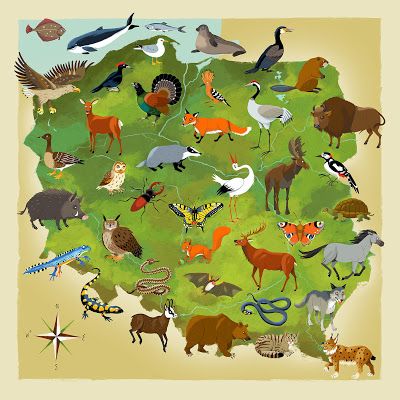 ŚWIAT ZWIERZĄT W POLSCEKreatywna zabawa muzyczno-ruchowa dla dzieci i rodziców / Skaczemy /https://www.youtube.com/watch?v=U2-l87iDqU8                         FILMY   edukacyjneZwierzęta leśne I Rymowanki o zwierzętach dla dzieci I Lulek.tvhttps://www.youtube.com/watch?v=WKIjwCT_oMI10 WYJĄTKOWYCH ZWIERZĄT ŻYJĄCYCH W POLSCEhttps://www.youtube.com/watch?v=bKsmty6pm6kproszę wymienić zwierzęta które żyją w lesie ćwiczenia do wykonania w kartach pracyKARTA PRACY CZ.4.S.36-rozwijanie kompetencji językowych poprzez analizę i syntezę głosek i sylab w słowach.KARTA PTACY CZ.4.S.36A- rozwijanie umiejętności rozpoznawania liter i czytania prostych wyrazówKOLOROWANKA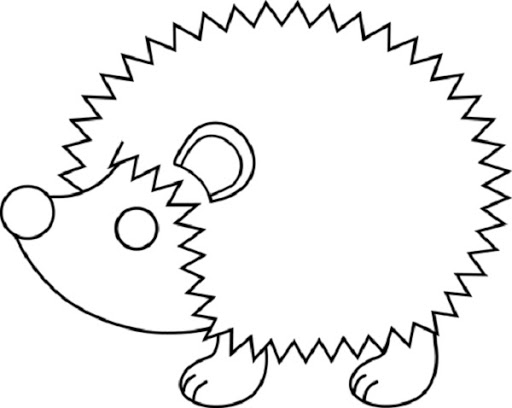 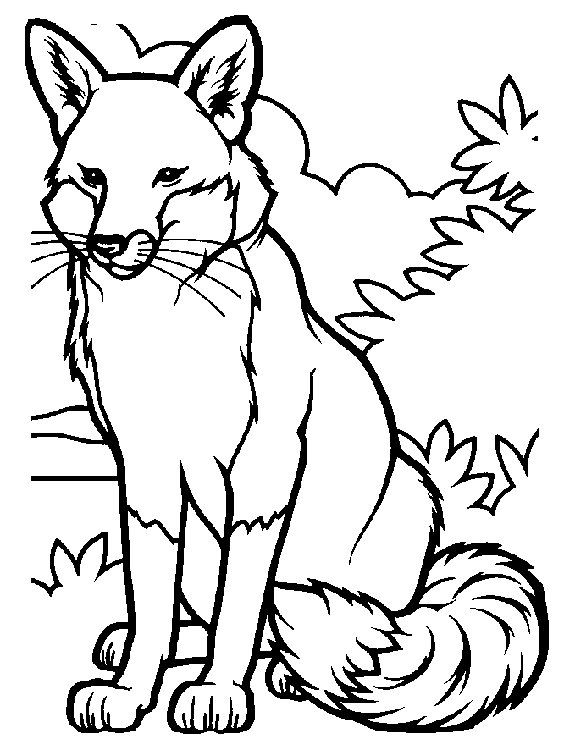 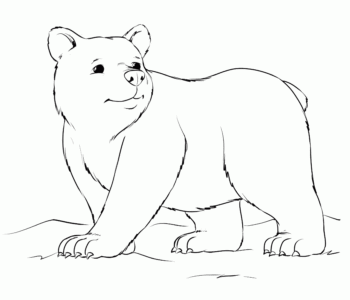 ODCZYTAJ NAZWY ZWIERZĄT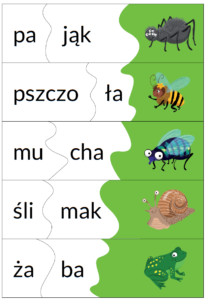 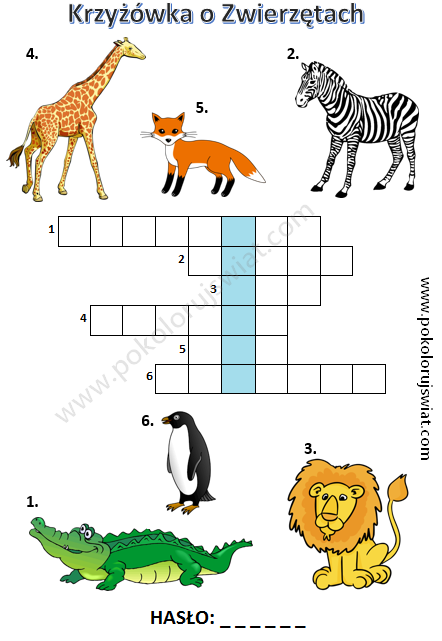 